НОМЕНКЛАТУРА ДЕЛ                                                        УТВЕРЖДАЮ22 декабря 2023 года №4                                         Председатель Контрольно-ревизионнойг. Починок                                                                  комиссии муниципального образования                                                                                    «Починковский район» Смоленской           на 2024 год	                          области                                                                                     _____________________С.В. Осипенков                                                                                                                   «22» декабря 2023 годаОтветственный за делопроизводство      ___________________                      Е.В. Кравченко                       «22» декабря 2023 г.                                Итоговая запись о категориях дел, заведенных в 2024 годуИтоговые сведения переданы в архив учреждения:ответственный за делопроизводство                      _________________           Е.В. Кравченко«22» декабря 2023 годаПротокол  № 5заседания экспертной комиссииот 22 декабря 2023 года Председатель: С.В. Осипенков – председатель Контрольно-ревизионной комиссии муниципального образования «Починковский район» Смоленской областиСекретарь: Е.В. Кравченко – аудитор Контрольно-ревизионной комиссии муниципального образования «Починковский район» Смоленской областиПрисутствовали члены комиссии:О.С. Островская - инспектор Контрольно-ревизионной комиссии муниципального образования «Починковский район» Смоленской областиГ.В. Романцева – бухгалтер Контрольно-ревизионной комиссии муниципального образования «Починковский район» Смоленской областиПОВЕСТКА ДНЯОб утверждении номенклатуры дел Контрольно-ревизионной комиссии муниципального образования «Починковский район» Смоленской области на 2024 год.Слушали:- ответственную за ведение делопроизводства Кравченко Е.В. Была представлена на согласование и утверждение номенклатура дел Контрольно-ревизионной комиссии муниципального образования «Починковский район» Смоленской области на 2024 год.3. Решили:- согласовать и утвердить номенклатуру дел на 2024 год и представить ее на  согласование ЭПК Департамента Смоленской области по культуре.Председатель                                                                              С.В. ОсипенковСекретарь                                                                                    Е.В. КравченкоЧлены комиссии:                                                                        О.С. ОстровскаяГ.В. Романцева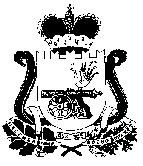 КОНТРОЛЬНО-РЕВИЗИОННАЯ КОМИССИЯ  МУНИЦИПАЛЬНОГО ОБРАЗОВАНИЯ «ПОЧИНКОВСКИЙ РАЙОН» СМОЛЕНСКОЙ ОБЛАСТИ216450, г. Починок, ул.Советская,д.1, каб.№24, №25Тел.:(848149) 2-30-49, 4-10-06Е-mail: krk.potchinok@yandex.ru« 22  »    декабря   2023 г.   №                  на №___от _____________ИндексделаЗаголовок дела (тома, частей)Кол-воединиц храненияСрок хранения и № статьи по перечнюПримечание12345 01. Распорядительная деятельность 01-01Муниципальные правовые акты (уставы, постановления, распоряжения, решения, приказы)До минования надобностист.4 - бОтносящиеся кдеятельностикомиссии -постоянно01-02Регламент Контрольно-ревизионной комиссииПостоянност.8-а01-03Положение о Контрольно-ревизионной комиссииПостоянност. 28Положение о Контрольно-ревизионной комиссии01-04Стандарты Контрольно-ревизионной комиссииПостоянност. 8-аПосле замены новыми01-05Приказы председателя по основной деятельностиПостоянно  ст.19 - а1234501-06Журнал регистрации приказов председателя по основной деятельностиПостоянност.182 - а01-07Годовой план работы Контрольно-ревизионной комиссииПостоянност. 198-а01-08Штатное расписание Контрольно - ревизионной комиссииПостоянност. 40 - а01-09Структура Контрольно-ревизионной комиссии, пояснительные записки к ней Постоянност.38 - а01-10Документы (заключения, справки, переписка) по проведению правовой экспертизы локальных нормативных актов, их проектов и иных документов5 летст. 1301-11Журналы  регистрации и контроля поступающих и отправляемых документов5 летст. 182-гВ электронном виде01-12Поручения председателя Контрольно-ревизионной комиссии5 лет ЭПКст. 16В электронном виде01-13Отчеты по итогам работы Контрольно-ревизионной комиссииПостоянност.20901-14Номенклатура дел Контрольно-ревизионной комиссииПостоянност. 15701-15Описи дел постоянного хранения, утвержденныеПостоянност. 172 - а01-16Описи дел по личному составу, согласованные 50 летст. 172 - б01-17 Описи дел временного (свыше 10 лет) хранения3 годаст. 172 - вПосле уничтожения дел01-18Дело фонда (исторические и тематические справки, договоры о передаче документов на постоянное хранение, акты проверки наличия и состояния документов, о технических ошибках, приема и передачи, выделения дел и документов к выделению дел и документов к уничтожению, об утрате и неисправимых повреждениях,обнаружении документов, отражающие работу с фондом) Постоянност.170В муниципальные архивы передаютсяпри ликвидацииорганизации 1234502. Бухгалтерский учет и отчетность 02-01Документы учетной политики (стандарты бухгалтерского учета экономического субъекта, формы первичных учетных документов, регистров бухгалтерского учета)5 лет ст. 267После заменыновыми02-02Бухгалтерская (финансовая) отчетность (бухгалтерские балансы, отчеты о финансовых результатах, отчеты о целевом использовании средств, приложения к ним – годовая     Постоянност. 268 - а02-03Бухгалтерская (финансовая) отчетность (бухгалтерские балансы, отчеты о финансовых результатах, отчеты о целевом использовании средств, приложения к ним – промежуточная5 летст. 268 - б02-04Сведения для ведения индивидуального (персонифицированного) учета и сведения о начисленных страховых взносах на обязательное социальное страхование от несчастных случаев на производстве и профессиональных заболеваний, ф. ЕФС-1- квартальные 	50 летст. 308-аст.45002-05Регистры бухгалтерского (бюджетного) учета (главная книга, журналы-ордера, мемориальные ордера, журналы операций по счетам, оборотные ведомости, накопительные ведомости, разработочные таблицы, реестры, книги (карточки), ведомости, инвентарные списки)5 летст.276При условии проведения проверки02-06Карточки-справки по заработной плате50 лет ЭПКст.2961234502-07Карточки индивидуального учета сумм начисленных выплат и иных вознаграждений и сумм начисленных страховых взносов6 летст. 30902-08Расчет сумм налога на доходы физических лиц, исчисленных и удержанных налоговым агентом 6-НДФЛ5 летст. 31102-09Первичные учетные документы и связанные с ними оправдательныедокументы (кассовые документы и книги, банковские документы, корешки денежных чековых книжек, ордера, табели, извещения банков и переводные требования, акты о приеме, сдаче, списании имущества и материалов, квитанции, накладные и авансовые отчеты, переписка)5 летст.277При условиипроведения проверки;при возникновенииспоров, разногласийсохраняются допринятия решения поделу02-10Документы (протоколы, акты, справки, расчеты, ведомости, заключения) о переоценке, определении амортизации, списании основных средств и нематериальных активов5 лет  ст.323После выбытияосновных средств инематериальныхактивов02-11Карточки учета основных средств До ликвидации организациист.329 – а02-12Документы (сводные расчетные (расчетно-платежные) платежныеведомости и документы к ним, расчетные листы на выдачу заработной платы, пособий, гонораров, материальной помощи и других выплат) о получении заработной платы и других выплат6 летст.29502-13Карточки количественно-суммового учета материальных ценностей 5 лет ст.329 - б02-14Статистические отчеты по основным видам деятельности, годовыеПостоянност. 335-а1234502-15Статистические отчеты по основным видам деятельности, единовременныеПостоянност. 335-а02-16Статистические отчеты по основным видам деятельности, полугодовые, квартальные5 летст. 335-б03.Внешний муниципальный финансовый контроль03-01Документы (отчеты, заключения) по результатам экспертно-аналитических мероприятий, проводимых Контрольно-ревизионной комиссиейПостоянност. 142-а03-02Документы (уведомления, списки контрольных вопросов, справки, акты, заключения, отчеты, представления, предписания) проверок, ревизий проводимых Контрольно-ревизионной комиссией10 лет ЭПКст. 141-а03-03Документы (протоколы, акты, объяснения, ходатайства, предупреждения) об административных правонарушениях5 летст. 14503-04Документы (справки, протоколы разногласий, переписка) по результатам проверок, ревизий организаций5 летст. 14703-05Переписка о выполнении предписаний, представлений, предупреждений, предостережений, заключений Контрольно-ревизионной комиссии5 летст. 15004. Финансирование 04-01Бюджетная роспись Контрольно-ревизионной комиссии на текущий финансовый год и плановый периодПостоянност.24204-02Бюджетная смета Контрольно-ревизионной комиссии5 летст. 2431234504-03 Лимиты бюджетных обязательств Контрольно-ревизионной комиссииПостоянност. 24404-04Справки об изменении сводной бюджетной росписи и лимитов бюджетных обязательств5 летст. 24504-05Справки, уведомления о лимитах бюджетных обязательств (бюджетных ассигнований), предельных объемах финансирования, доведенных Контрольно-ревизионной комиссии5 летст. 24605. Трудовые отношения 05-01Правила внутреннего трудового распорядка Контрольно-ревизионной комиссии1 годст. 381После замены новыми05-02Документы (протоколы, акты, справки, сведения) о выплате денежного содержания и исчисления стажа сотрудникам Контрольно-ревизионной комиссии 50 летст. 40406. Кадровое обеспечение06-01Приказы председателя Контрольно-ревизионной комиссии по личному составу50 летст. 434-а06-02Журнал регистрации приказов председателя Контрольно-ревизионной комиссии по личному составу50 летст. 182-б06-03Уведомления, предупреждения, работников (ам) от работодателя3 годаст. 43606-04Согласие на обработку персональных данных3 годаст. 44106-05Должностные инструкции работников50 летст. 44306-06Личные карточки работников, в том числе муниципальных служащих50 лет ЭПКст. 44406-07Личные дела руководителей и работников Контрольно-ревизионной комиссии 50 лет ЭПКст. 44506-08Графики отпусков3 годаст. 4531234506-09Подлинные личные документы (трудовая книжка, дипломы, аттестаты, удостоверения, свидетельства)До востребованияст.449Невостребованные работниками –50 лет06-10Акты приема-передачи личных дел государственных и муниципальных служащих при переводе государственных (муниципальных) служащих на должность государственной (муниципальной) службы в другом государственном органе (органе местного самоуправления) 50 летЭПКст. 44606-11Сведения о трудовой деятельности и трудовом стаже работника ф. СТД-СФР50 летст. 45006-12Сведения о составе работников, замещавших муниципальные должности и должности муниципальной службы, по полу, возрасту, стажу муниципальной службы, образованию (форма N 1-МС)Постоянност. 335-а06-13Кодекс профессиональной этикиПостоянност. 460 06-14Отчет о соблюдении кодекса профессиональной этики1 годст.46107. Противодействие коррупции07-01Планы противодействия коррупцииПостоянност. 46407-02Локальные нормативные правовые акты (порядки, перечни должностей, положения) по противодействию коррупцииПостоянност.46507-03Справки о доходах, расходах, об имуществе и обязательствах имущественного характера50 летст. 4671234508. Осуществление закупок товаров, работ, услуг для муниципальных нужд 08-01Положения (регламенты) о контрактных управляющих; контрактной службе; закупках товаров, работ, услугПостоянност.21708-02Планы-графики закупок товаров, работ, услуг на 2023 финансовый годи на плановый период 2024 и 2025 годов3 годаст.218 08-03Государственные, муниципальныеконтракты на закупку товаров, работ, услуг для обеспечения государственных имуниципальных нужд 5 лет ЭПКст.224После истечениясрока действияконтракта,прекращенияобязательств поконтракту08-04Реестры закупокДо ликвидации организациист.226-а09. Информатизация деятельности и информационно-телекоммуникационное обеспечение09-01Планы информатизацииПостоянност. 185-а09-02Документы (акты, справки, таблицы, докладные и служебные записки, заявки, переписка) по использованию, обслуживанию и совершенствованию информационных систем и программного обеспечения5 летст. 18609-03Документы (заявки, акты, заключения, справки, списки, перечни паролей, анализы, отчеты, переписка) об обеспечении защиты информации в организации5 летст. 56709-04Акты об уничтожении средств криптографической защиты информации и носителей с ключевой информацией5 летст. 56909-05Сертификаты ключа проверки электронной подписи5 летст.570-бПосле исключения из реестра сертификатов ключей проверки электронных подписей1234509-06Договоры, соглашения с удостоверяющим центром о создании сертификата ключа проверки электронной подписи5 летст.571После приостановления или аннулирования действия сертификата ключа проверки электронной подписи09-07Документы (заявления, запросы, уведомления, переписка) об изготовлении сертификата ключа проверки электронной подписи, о приостановлении, возобновлении и аннулировании действия сертификата ключа проверки электронной подписи5 летст.57209-08Списки уполномоченных лиц – владельцев сертификатов ключа проверки электронной подписи 5 летст.574После замены новыми09-09Журналы, базы данных учета носителей информации, программно-технических средств защиты информации ограниченного доступа5 летст.57709-10Журналы, базы данных поэкземплярного учета средств криптографической защиты  информации, эксплуатационной и технической документации и ключевых документов 5 летст.57810. Охрана труда10-01Отчеты по проведению специальной оценки условий труда (СОУТ) и документы к ним (протоколы, решения, заключения, перечни рабочих мест, сведения, данные, сводные ведомости, декларации соответствия, карты специальной оценки условий труда на конкретные рабочие места, перечни мероприятий по улучшению условий и охраны труда) 45 летст. 407-а10-02Документы (программы, списки, переписка) об обучении работников по охране труда5 летст. 4211234510-03Протоколы результатов обучения по охране труда 5 летст. 42210-04Журналы, книги учета инструктажа по охране труда45 летст. 423-а10-05Журналы, книги учета профилактических работ по охране труда, проверки знаний по охране труда5 летст. 423-бСОГЛАСОВАНОПротокол ЭК Контрольно-ревизионной комиссии муниципального образования «Починковский район» Смоленской области« 22 » декабря   2023 г.  № 5  СОГЛАСОВАНОПротокол ЭПК Департамента Смоленской области по культуреот   «_____ » _____________ 20   г. № ___ По срокам храненияКоличество делв том числев том числеПо срокам храненияКоличество делпереходящиес отметкой ЭПКПостоянного хранения24Время до 10 лет42Время свыше 10 лет16ИТОГО82